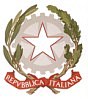 Ministero dell’Istruzione dell’Università e della RicercaPROTn° 1835/C12Cosenza li13/03/2017Ai Dirigenti Scolastici delle Scuoledella Provincia di CosenzaLoro SediOggetto: corso di formazione docenti“Cogito___ergo Valuto - AvvisoMiur PROT AOODRCAL n°3010 dell’11/03/2016ai sensi della nota MIUR 35 del 07/01/2016.Si comunica che, a breve, presso l’IC “Gullo” IV sito in via Popilia, Cosenza ,scuola capofila della rete per il progettoin oggetto, inizierà un corso di formazione  per i docenti sulla  valutazione e la didattica per competenze. Il corso prevede,per i docenti della rete, attività in presenza ed attività di formazione specialistica a seconda dell’indirizzo e dell’ordine di scuola e ore comuni in modalità e- learning.Come previsto dal progetto, si vuoleestendere l’eventuale partecipazione al corso anche alle altre scuole della provincia di Cosenzalimitatamente alla formazione in presenza con l’esperto (15 ore) ed   usufruire dei relativimateriali. A tale scopo, si precisa che possono essere individuati n° 2 docenti appartenenti ai diversi ordini di scuola, per ogni scuola della Provincia, fino ad un massimo di circa 30 docenti.In caso di esubero delle domande di partecipazione, le stesse saranno accolte in base all’ordine di arrivo all’ufficio protocollo di questa istituzione scolastica.Nello specifico i contenuti del corso verteranno su:Progettazione del curriculo verticale,didattica centrata sulle competenze( strumentietecniche) ;  elaborazione prove autentiche ecompiti di realtà;verifica e valutazione per competenze.I docenti interessati dovranno produrre domanda di adesione secondo il modello allegato alla presente ed inoltrarlo sulla posta certificata della scuola,csic89600l@pec.istruzione.it, controfirmata dal dirigente scolastico che ne autorizza la partecipazione,entro e non oltre il 22 marzo, 2017.Il Dirigente scolasticoProf.ssa Patrizia PassarelliFirma autografa omessa ai sensi dell’art.3 del Dlgn°39 del1993Unione EuropeaFondo Sociale Europeo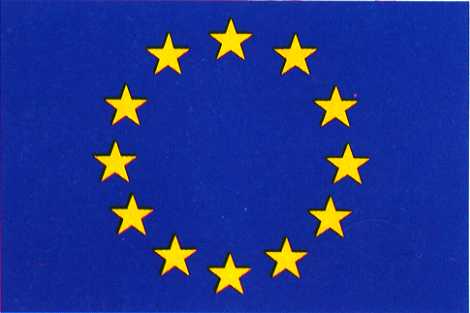 I S T I T U T O   C O M P R E N S I V O“G U L L O  IV ”- C O S E N Z ATelefono e Fax DS/DSGA 0984.411647C.F.  98077690786e-mail  csic89600l@istruzione.itposta certificata: csic89600l@pec.istruzione.itsito-web  www.icgullocosenzaquarto.it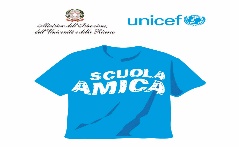 Unione EuropeaSviluppo Regionale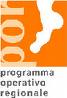 